
Spa Day Nomination Form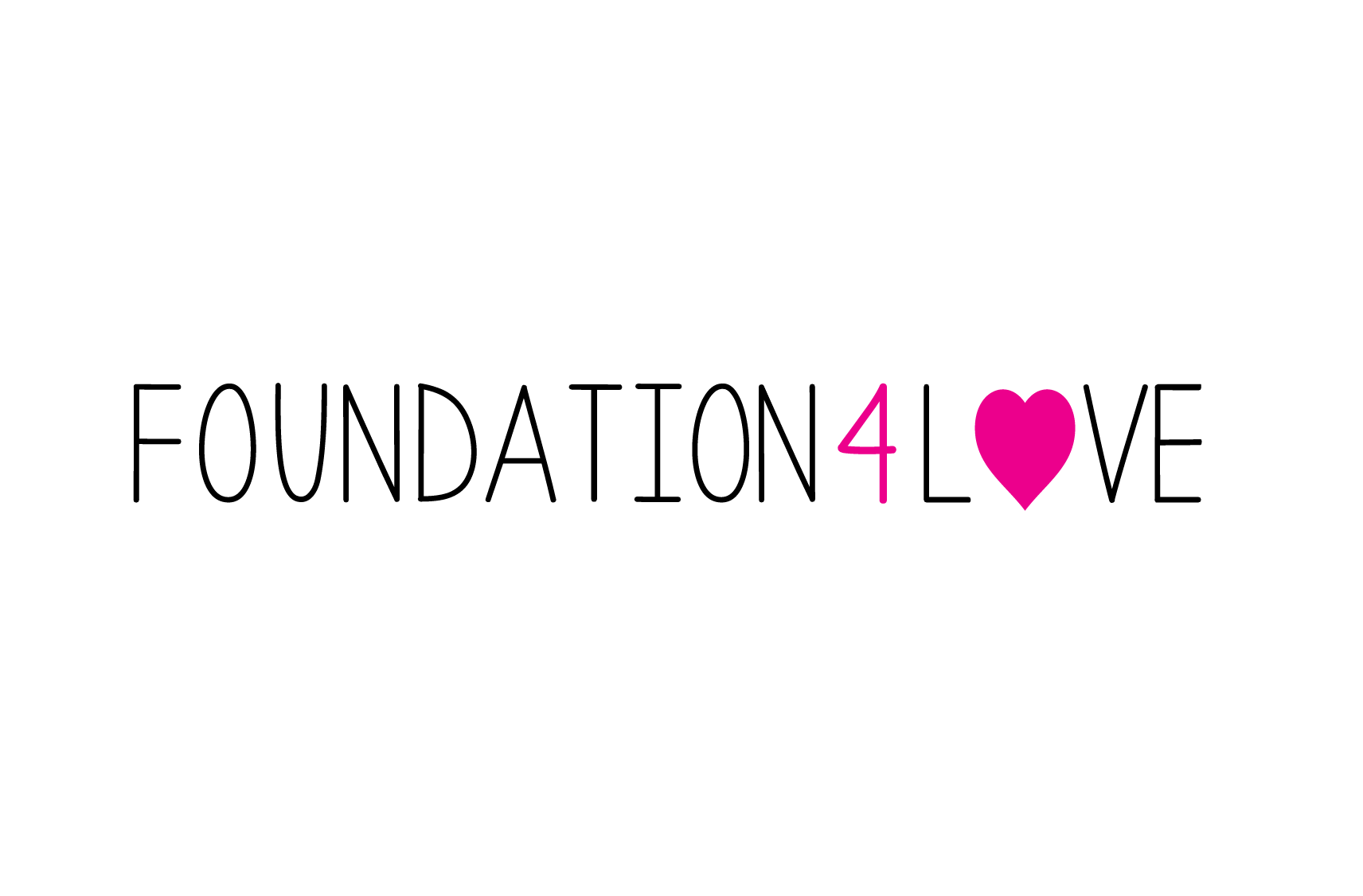 Are you the recipient or are you nominating somebody? (Please Circle One)Recipient		Nominating a Loved One
Name of Recipient: _______________________________________________ DOB:__________Phone: ___________________________________  Age:____Gender:_______________________Address: __________________________________________________________________________City/Town: _______________________________________ State: ___________ Country: USARecipient’s email: _________________________________________________________________Your email, if different: ___________________________________________________________Have you been diagnosed with Cancer? Yes____ No____ Month/Year Diagnosed ______ /______Are you currently in Treatment? Yes__   What kind of treatment?  Surgery __ Radiation __ Chemotherapy __No, but I have had treatment within the last 6 months ___ Who is your Oncologist/Practice ________________________________________________How did you learn about Foundation4Love? (Please circle one)Social Media	   Friend	Family	Health ProfessionalPress			Referral		Other

______________________________________________________________________________

What kind of Experience are you looking for?Spa: (please circle one)River's Edge Spa & Salon, Kennebunk, MENine Stones Spa, Portland, MEOther
(Let us know what you have in mind below, and we’ll do our best to accommodate your request)_________________________________________________________________________________________________________________________________________________________________________________________________________________________________________________________Hotel: (please circle one)Press Hotel, Portland METhe Boathouse Waterfront Hotel, Kennebunkport, MEHilton Garden Inn, Portsmouth Downtown, NHRelease Option:
We sometimes are asked by media (press/Instagram/Facebook/Twitter) for personal stories from the people we have helped. If you qualify, would you be willing to share how this foundation has helped you or have your story be written about.    Yes __   No __  Unsure __Signature: ________________________________________________ Date: __________________Please remember to fill out all questions above and include your signature before your application can be processed and reviewed for the next step.Please mail your completed application to:	Foundation4Love						2 Main St. 18-107Biddeford, ME 04005
Or email to: 	info@foundation4love.org